СадржајИзвод	2Садржај	3Попис ознака	4Захвале	5Задатак матурског рада	61.	Увод	71.1.	Опис проблема	71.2.	Циљ рада	72.	Теоријске основе	83.	Решавање проблема	93.1.	Објашњења	93.1.1.	Општа објашњења	93.1.2.	Фусноте	93.1.3.	Цитирање литературе	93.1.4.	Слике и графикони	103.1.5.	Табеле	103.1.6.	Једначине	103.1.7.	Програмски код	104.	Закључак	11Литература	125.	Прилози	135.1.	Штампани материјали	135.2.	Посебне табеле, слике, дијаграми, програмски код...	135.3.	Електронски материјали	13Попис ознакаЗахвалеУколико желите да нагласите захвалу (фирми, особи или професору) приликом израде овог рада  то овде можете да учините, ако не, слободно ову страницу уклонити.Задатак матурског радаОвај део дефинише ментор и обавезно треба да садржи оквирни опис проблема и очекиване резултате. Очекивани резултат обавезно мора садржати сопствено оригинално решење, не само препис и/или само анализу.УводУкупан обим рада треба да се креће од 15 до 30 страна (не рачунајући прилоге).Рад се предаје у канцеларији директора када то буде објављено, у два  примерка који морају бити у тврдом платненом повезу црне боје. Слова на корицама морају бити беле боје.Опис форме рада, дат је у поглављу 3.Опис проблемаПотребно је дати шири опис проблематике у задатој области.Циљ радаОд описаних проблема одабрати оне или онај који ће се решавати (конкретан задатак).Теоријске основеУ износу од око 20% укупног текста, приказати елементе теорије који су потребни и довољни за разумевање рада.Овај део стручног рада представља преглед и/или анализу литературе и не представља оригинални допринос кандидата, те је услед тога потребно и у тексту и у поглављу „Литература“ назначити литературне изворе који су се користили. Цитирање литературних извора.Решавање проблемаОво поглавље представља претежни део рада, који треба да садржи све поступке за решавање проблема (текст, извођења, алгоритме, графиконе, цртеже, слике, табеле, једначине...), резултате и дискусију резултата.Овај део завршног рада представља оригинални допринос кандидата.ОбјашњењаОпшта објашњењаУ раду је потребно користити форматирање које је дефинисано у овом шаблону.Формат папира и маргине, односно дизајн странице није слободно мењати.Наслови првог нивоа без бројева, писани су стилом: Хеадинг 1 но нумберинг. Наслови првог, другог, трећег и четвртог нивоа с бројевима, писани су стиловима: Хеадинг 1, 2, 3 и 4.Текст је писан стилом: Нормал.Уколико је у тексту потребно извршити набрајање „цртицама“, то се ради на следећи начин:•	Прва ставка;•	Друга ставка;•	...;•	Последња ставка (потребно је користити алат Буллетс).Уколико је у тексту потребно извршити набрајање „бројевима“, то се ради на следећи начин:1.	Прва ставка;2.	Друга ставка;3.	...;4.	Последња ставка (потребно је користити алат Нумберинг).ФуснотеФусноте се задају на дну странице .Цитирање литературеЦитирање литературе представља стандардизован метод приказивања извора информација и идеја које се користе у писању научног рада, и то на јединствени начин који идентификује њихове изворе.Цитирању литературе потребно је посветити велику пажњу због могућих нетачних навода. Податак о цитираној референци у раду се појављује обавезно два пута. Први пут у тексту рада, а други пут у попису коришћене литературе. Сваки споменути извор података који је наведен у раду мора се навести и у литератури, исто тако, не може се референца навести у попису литературе а да није споменута у тексту.Слике и графикониСлике и графикони морају бити прихватљивог квалитета у црно-белој техници или у боји. Све слике и графикони морају имати потпис стилом: Цаптион (Потребно је користити алат Инсерт Цаптион), а у тексту се мора навести позив на њих у загради, пожељно, али не и обавезно, на крају реченице (Слика 1) (Потребно је користити алат Cross-reference).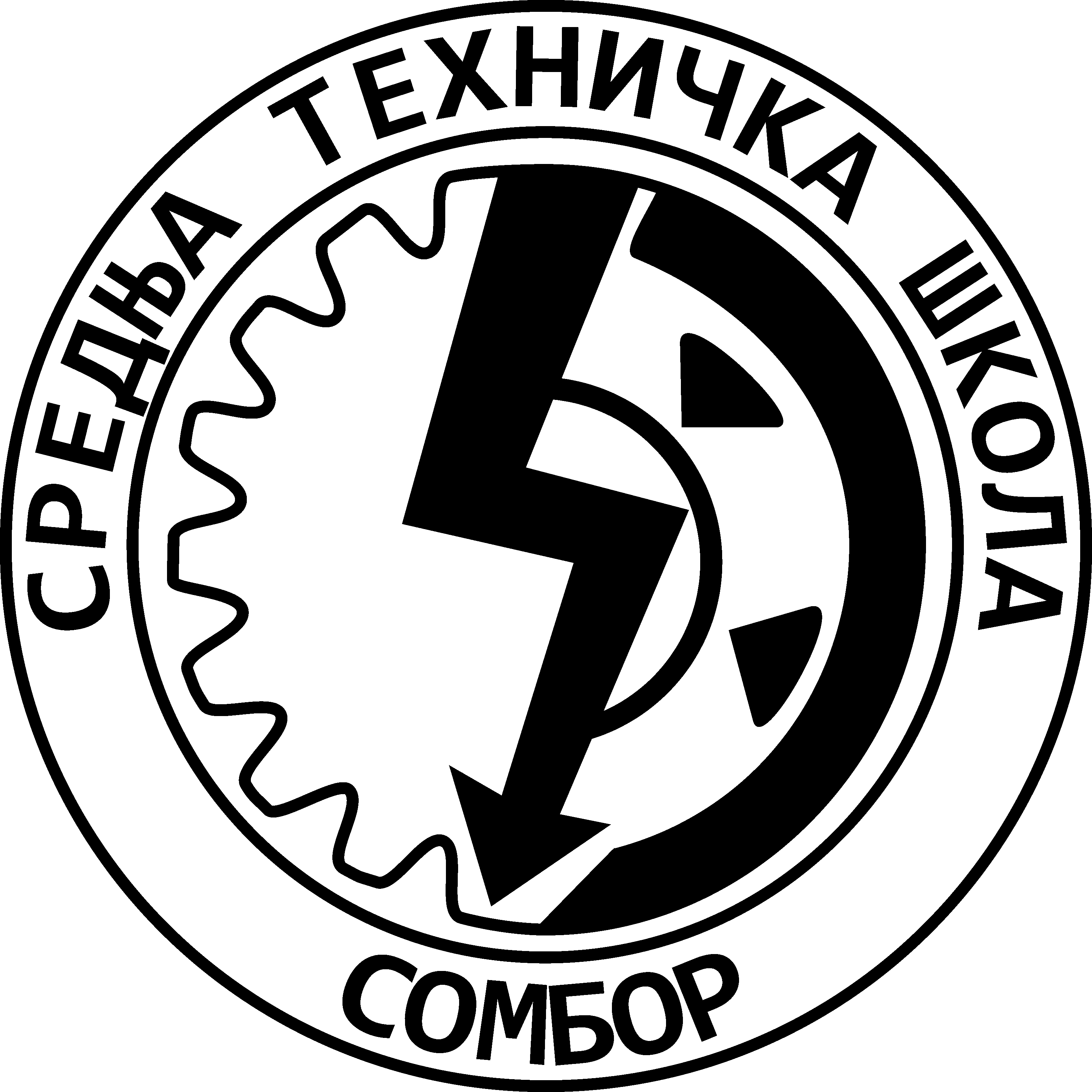 Слика 1 потпис сликеСлике и графикони морају бити у посебном пасусу стила: Normal figure-table.ТабелеТабеле морају бити прихватљивог квалитета у црно-белој техници или у боји. Све табеле морају имати натпис стилом: Caption (Потребно је користити алат Insert Caption), а у тексту се мора навести позив на њих у загради, пожељно, али не и обавезно, на крају реченице (Табела 1) (Потребно је користити алат Cross-reference).Табела 1 Натпис табелеТабеле морају бити у посебном пасусу стила: Normal figure-table.ЈедначинеЈедначине морају бити означене бројем поравнатим с десне стране, а у тексту се мора навести позив на њих у загради, пожељно, али не и обавезно, на крају реченице (1) (Потребно је користити алат Cross-reference).Програмски кодПрограмски код је писан стилом: Normal program code.Уколико се жели, програмски код се може писати стилом: Normal program code framed.ЗакључакНавести основне резултате рада, помоћу којих се потврђује да су постављени циљеви (задаци) остварени.У случају да сви циљеви нису остварени, дати одговарајуће образложење.Назначити даље потребне кораке у циљу побољшања или допуњавања приказаних решења у будућности.Литература ПрилогПрилозиШтампани материјалиПосебне табеле, слике, дијаграми, програмски код...Електронски материјалиDVD који садржи матурски рад у docx или doc и pdf формату и остале материјале у електронској форми.НАСЛОВ РАДА НАСЛОВ РАДА НАСЛОВ РАДА НАСЛОВ РАДА Област-предметОбласт-предметОбласт-предметОбласт-предметКандидатМенторИМЕ И ПРЕЗИМЕ КАНДИДАТАИме и презиме ментораСомбор, 20xx. годинеСомбор, 20xx. годинеOзнакаЗначењеαОво је пример ознаке (Ово је табела, што значи да се следећа ознака уноси у следећи ред табеле, односно потребно је притиснути „Таб“) Ово је пример једначине (Ово је табела, па се препоручује да се копира за сваку једначину).1